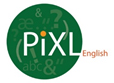 SLAT English Literature – Answer BookletKS4All Boards Style, A Christmas CarolContents: AnswersMultiple Choice Quizzes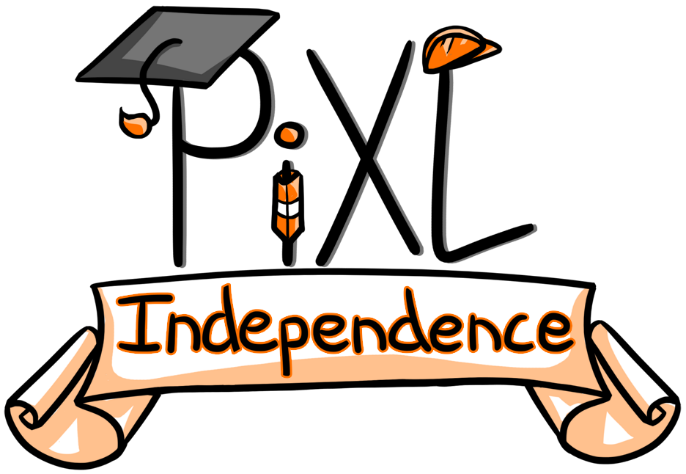 Commissioned by The PiXL Club Ltd.This resource is strictly for the use of member schools for as long as they remain members of The PiXL Club. It may not be copied, sold, or transferred to a third party or used by the school after membership ceases. Until such time it may be freely used within the member school.All opinions and contributions are those of the authors. The contents of this resource are not connected with, or endorsed by, any other company, organisation or institution.PiXL Club Ltd endeavour to trace and contact copyright owners. If there are any inadvertent omissions or errors in the acknowledgements or usage, this is unintended and PiXL will remedy these on written notification.Quiz One –ContextQuiz Two –Who said that?Quiz Three –Who am I?Quiz Four –Stave 1Quiz Five – Stave 2BCDCBCACBBCCBDAABACCBDCABCAACAADAACDCBCBBACCCADCAAQuiz Six –Stave 3Quiz Seven –Stave 4Quiz Eight-Stave 5Quiz Nine –Who said that?Quiz Ten –Themes and symbolsABCAACABDCDACBCACADADADABDDBCDCBCDCDACABDCDCBCBCAC